Zbiórka karmyKlasa 0AIzabela G.Martyna M.Monika K.Oliwia W.Antoni P.Wojtek P.Emilia R.Patrycja N.Julia T.Kornelia P.Julia T.Lena K.Klasa IaMarysia K.LiliannaWojtek B.Bartek E.Wiktoria R.Basia P.Klasa IIaOskar H. Weronika G.Michał H.Tomek K.Amelka J.Lenka D.Marysia S.Piotruś P.Klasa 0BJulka W.Zosia J.Maja Z.Dominik H.Kaja Z.Klasa IbTosia G.Adam K.Lena J.Amelka H.Olga W.Eryka F.Nina G.Klasa IIbAleksander Sz.Wiktoria K.Julia P.Wiktoria Sz.Aleksandra R.Maja i Martyna S.Emilka M.Zosia Ł.Basia D.Klasa IIIOlga N.Alan Z.Dominika M.Kamil N.Natalia R.Klasa IVaJulek B.Zosia Ch.Adam N.Antosia D.Kornelia K.Marta T.Klasa VaMikołaj K.Magdalena Sz.Stanisław M.Dominika Ś.Marcel Ś.Jeremiasz B.Klasa VIaOlaf M.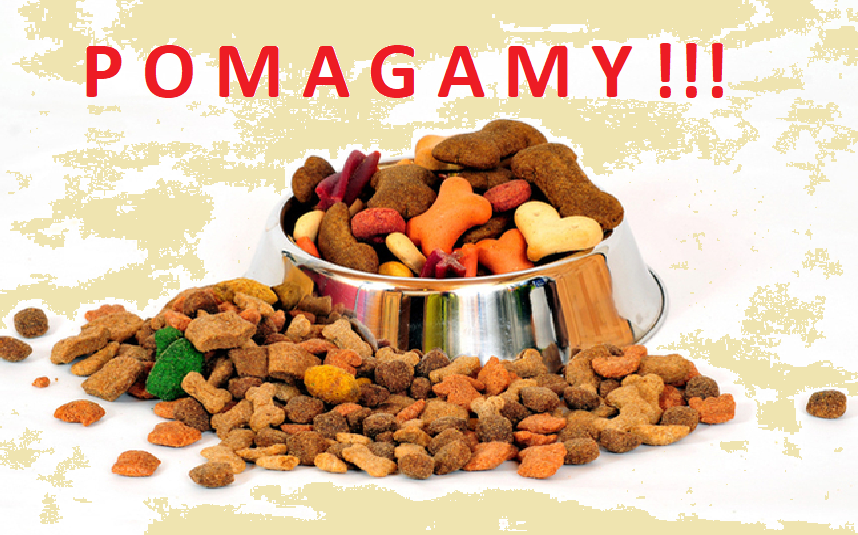 Klasa  IV bIgor Ch.Ela P.Klasa VbAgnieszka Rz.Paulina K.Edyta P.Julia K.Zuzanna J.Agata W.Marta G.Klasa  VcZuzanna P.Maciej K.Klasa VI bMarek S.Antonina D.Amelka K.             79 OSÓB